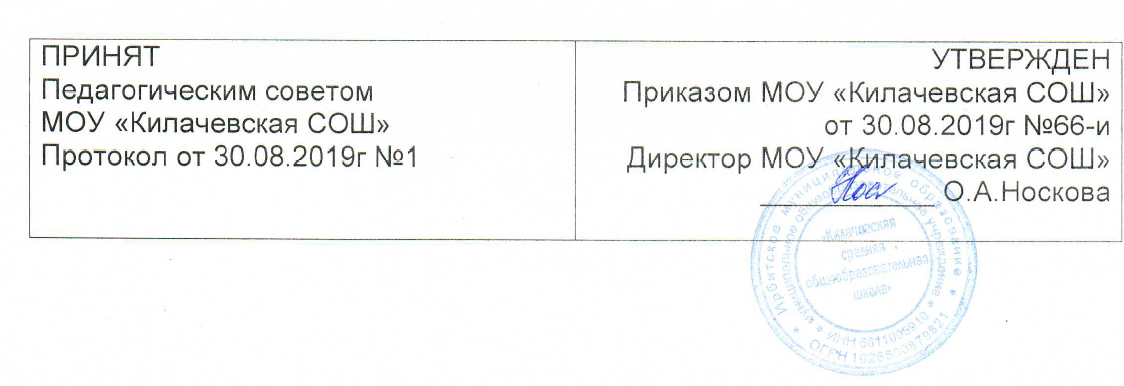 ДОПОЛНИТЕЛЬНАЯ ОБЩЕОБРАЗОВАТЕЛЬНАЯ ОБЩЕРАЗВИВАЮЩАЯ ПРОГРАММА Социально-педагогической направленности«Школа лидеров» для детей младшего школьного возрастаСрок реализации 2 годаСОДЕРЖАНИЕПриложение № 1Приложение № 2Раздел №1. «Комплекс основных характеристик программы»1.1. Пояснительная запискаНормативно – правовой базой для составления программы послужили следующие документы: 1. Федеральный закон от 29 декабря 2012 г. № 273-ФЗ «Об образовании в Российской Федерации». 2. Постановление Главного государственного санитарного врача РФ от 04 июля 2014г., № 41 г. Москва «Об утверждении СанПиН 2.4.4.3172-14 «Санитарно-эпидемиологические требования к устройству, содержанию и организации режима работы образовательных организаций дополнительного образования  детей».2. Постановление Главного государственного санитарного врача Российской Федерации от 29 декабря 2010 г. N 189 г. Москва "Об утверждении СанПиН 2.4.2.2821-10 "Санитарно-эпидемиологические требования к условиям и организации обучения в общеобразовательных учреждениях"3. Приказ Министерства образования и науки Российской Федерации от 9 ноября 2018 N196 «Об утверждении Порядка организации и осуществления образовательной деятельности по дополнительным общеобразовательным программам».С начала ХХI века проблема лидерства вызывает к себе особое внимание. Быстро меняющееся общество стимулирует социальный заказ на человека, быстро реагирующего на происходящие изменения, анализирующего информацию и на ее основе прогнозирующего дальнейший ход событий, принимающего адекватные решения и действующего согласно им. Главные задачи: современной школы – раскрытие способностей каждого ученика, воспитание порядочного и патриотичного человека, личности, готовой к жизни в высокотехнологичном, конкурентном мире. В данной программе представлен материал для развития лидерских качеств младших школьников. В программе представлены все направления и виды работ классного руководителя с коллективом класса, индивидуально с учащимся. Материалы ориентированы на практическую деятельность. Теоретические материалы представлены на доступном учителю уровне и адаптированы для ежедневной учебно-воспитательной деятельности. Дополнительная общеобразовательная общеразвивающая программа «Школа лидеров» рассчитана  на 2 года  обучения, для детей 1-4 классов (7-11лет) с учетом особенностей их развития.  Новизна данной программы состоит в том, что она даёт возможность научиться развивать лидерские, коммуникативные качества учащихся, полученные во время обучения по данным программам. Благодаря занятиям в объединениях учащиеся учатся достигать  лидерского  первенства  в  товарищеском  состязании  нравственными  методами и способами, стимулирование желания быть первым, полезным в нужной  социально-значимой деятельности.        	Педагогическая целесообразность программы заключается в комплексном подходе в вопросе развития лидерских качеств ребенка, развивает коммуникативные способности и развивает интеллект ребенка. Формы и методы занятий:  деловые и ролевые игры, упражнения на взаимодействия в группе, тренинги, творческие задания, конкурсы  (участие  в  школьных,  районных,  областных  и  всероссийских  и  их  организация).  1.2. Цель и задачи программыЦелью программы является формирование лидерских качеств учащихся начальной школы через развитие чувства коллективизма и ориентацию на позитивные ценности. Задачи:выявлять и развивать лидерские и организаторские навыки учащихся; воспитать  активного  члена  общества,  будущего  специалиста  широкого  профиля, сочетающего в себе качества педагога, воспитателя, руководителя;  способствовать  приобретению  учащимися  знаний,  умений  и  навыков  управления;       оказывать помощь администрации и педагогическому коллективу в  учебно -  воспитательной, культурно - массовой, спортивной и другой работе.Содержание программы «Хочу быть лидером»:       Я и моя индивидуальность. Я и моё здоровье. Я и моё поведение. Я и общение.           Я – мои эмоции и чувства. Я – творческая личность.  Портрет лидера. Организация детского самоуправления. Портфолио лидера Коллективная творческая деятельность. Коммуникативные навыки и умения. Общение«Я – лидер»:Основы организаторской работы Лидер во всех аспектах Взаимодействие. Работа в команде. Формирование толерантных отношений. Разрешение конфликтов. Здоровый образ жизни как ресурс лидера. Слагаемые успеха. Конкурентно-способная личность. Азбука лидера. 1.3. Планируемые результатыСформированность мотивированной направленности на продуктивную творческую  деятельность;  Развитие качеств, присущим лидерам; Приобретение  устойчивых  навыков  самостоятельной,  целенаправленной  и  содержательной  деятельности,  включая  информационно-коммуникативные  технологии;  Продуктивно  сотрудничать  с  участниками  объединения  при  решении  различных  социально-творческих задач, КТД. Раздел № 2. «Комплекс организационно-педагогических условий»2.1. Учебный план Формы проведения аттестации: анкетированиеитоговое тестирование2.2. Календарный учебный графикНачало учебного года - 2 сентября 2019 годаОкончание учебного года – 31 мая 2020 года (1-9, 11 классы)Окончание учебного года – 05 июня 2020 года (10 классы) Продолжительность учебного года-38 недельНерабочие праздничные и выходные дни:4 ноября - День народного единства; 1, 2, 3, 4, 5, 6 и 8 января - Новогодние каникулы;7 января - Рождество Христово; 23 февраля - День защитника Отечества;24 февраля - выходной день, перенос с воскресенья 23    февраля;8 марта - Международный женский день; 9 марта - выходной день, перенос с воскресенья 8 марта;1 мая - Праздник Весны и Труда; 4 мая - выходной день, перенос с субботы 4 января;5 мая - выходной день, перенос с воскресенья 5 января;9 мая - День Победы; 11 мая - выходной день, перенос с субботы 9 мая;12 июня - День России.Продолжительность учебной недели – 6 дней.Продолжительность занятий – 45 минут.Перерывы между занятиями – не менее 10 минут.Сроки проведения промежуточной аттестации: с 15 по 30 мая.Рабочие программы учебных курсовРабочие программы учебных курсов обеспечивают достижение планируемых результатов дополнительной общеобразовательной общеразвивающей программы социально-педагогической направленности «Школа лидеров»Рабочие программы учебных курсов содержат:1) тематическое планирование с указанием количества часов, отводимых на освоение каждой темы.2) содержание учебного курса.Полное изложение рабочих программ учебных курсов, предусмотренных при изучении дополнительной общеобразовательной общеразвивающей программы социально-педагогической  направленности «Школа лидеров»приведено в Приложениях.1. Приложение № 1 Рабочая программа учебного курса «Хочу быть лидером»2. Приложение № 2 Рабочая программа учебного курса «Я-лидер»Методическое обеспечение программыДля реализации программы в Учреждении имеются необходимые материально-технические условия. Материально-технические условия позволяют соблюдать санитарно-гигиенические нормы образовательного процесса. Соблюдаются санитарно-бытовые условия, требования пожарной и электробезопасности, требования охраны труда.Проведение занятий  осуществляется на базе школьных кабинетов, в которых имеется необходимое оборудование для проведения теоритической и практической работы:- Дидактический материал:- сборники игр и сценариев;- наглядный и  раздаточный материал для игр (видеоролики и т.д.);- методические разработки игр.- Материально-техническое оснащение занятий-Кабинет для обучения-Доска-Письменные принадлежности, канцелярские товары-Комплект мультимедийного оборудования.	Для успешной реализации программы обучающимся гарантируется соблюдение их прав на образование, охрану здоровья, отдых и досуг; предоставление возможности высказывать свое мнение о качестве образовательного процесса; обеспечение возможности участия в социально-творческой деятельности, в том числе в реализации проектов, имеющих важное общественное значение; гарантируется физическая и психологическая безопасность обучающихся.Комплекс форм аттестацииФорма аттестации и оценочные материалы	Итоговая   аттестация  обучающихся – неотъемлемая часть образовательных отношений, такие позволяет всем его участникам оценить результат освоения дополнительной общеразвивающей программы.      	Цель итоговой аттестации -  выявление уровня обученности  и его соответствия прогнозируемым результатам программы. 	Итоговая аттестация  обучающихся  проводится в апреле-мае.     	Формы проведения аттестации: анкетированиеитоговое тестированиеЛитература и электронные образовательные ресурсыБорщ Л., Саввов А. Имидж лидера организации и социальный климат в коллективе // PR в образовании. - 2007. - № 4. - С.72-76.Волкогонова О.Д., Зуб А.Т. Управленческая психология: учебник. – М.: ИД «ФОРУМ»: ИНФРА-М, 2008.- Гл.5. С. 150-177. (Психологические аспекты организационного лидерства.Рассмотрены некоторые отправные пункты теории лидерства, исследованы виды лидерства, основные черты лидеров и их поведение, отношения между лидерами и их подчиненными).Гам В. Стратегическое лидерство // Управление школой. Прил. к газ.ПС.-2007.- № 17.-С.29-34; N 18.-С.25-31,N 19.-С.27-30. (Описанные в статье инструменты стратегического лидерства позволят руководителям осознанно проявлять свою волю с соблюдением единства прошлого, настоящего и будущего и послужат полезным дополнением к тем техникам управлении, которыми уже владеют они и их управленческие команды).Елизаров Р. Что отличает лидера от простого администратора // Директор школы.-2001.-N 9.-С. 39-41.Кузибецкий А., Рождественская Н. Управленческая культура: лидер и его команда // Народное образование. – 2001. - № 6. – С.50-64. (Способы создания команды, эффективность работы в зависимости от лидера и его качеств).Лазарев М. Лидерство в школе: как противостоять огрупплению мышления // Директор школы.-2000.-N 9.-С.46-48.(Влияние отдельной личности на группы или объединения людей).Резник С.Д. Лидер и лидерство // Образование. - 2001. - № 5.- С.49-76.Руднев Е. Простые секреты харизмы // Директор школы. - 2006. - № 6.- С.48-53.Руднев Е. Способны ли вы стать лидером? // Директор школы. - 2005. - № 10. - С.31-36.Социальная компетентность классного руководителя: режиссура совместных действий /Под ред. А.Г.Асмолова, Г.У.Солдатовой. – М.: Смысл, 2006. –С.158-169. (Занятие:Классный руководитель как лидер школьного коллектива).Фришман И.И. Развитие лидерских способностей подростков в ходе реализации программ в детском загородном центре // Дополнительное образование и воспитание. - 2007. - № 4.- С.8-11.Щебетенко А.И. Психологические тесты для лидера коллектива. – М.: ТЦ Сфера. 2005. – 160 с. (Целые «батареи» «серьезных», популярных, а то и просто шуточных тесто помогут не только руководителю, но и любому читателю лучше узнать себя, оценить свои возможности, наметить пути самосовершенствования, улучшить отношения с окружающими и самим собой).Приложение № 1 к дополнительной общеобразовательной общеразвивающей программе социально-педагогической  направленности «Школа лидеров»Рабочая программа учебного курса «Хочу быть лидером»1.Учебно-тематический план по курсу«Хочу быть лидером»Содержание по темамВведение. Инструктаж по ТБ           Теория: (1ч)  Чем мы будем заниматься, чему научимся, для чего нам это нужно в жизни. Практика:   анкетирование «Что мне интересно?»  Я и моя индивидуальность. Личностные качества Теория.(2ч) Раскрытие своих сильных сторон. Актуализация личностных ресурсов. Познание себя при помощи группы, коллектива, получение позитивной обратной связи для укрепления самооценки.Практика.(7ч) Игровые тренинги  по развитию внимания, памяти, мышления. Поисковая работа. Беседы на темы «Учимся думать и действовать», «Умей выбирать», «Что зависит от моего решения», «Принимаю решение».Я и моё здоровье.Здоровый образ жизни Теория. (2ч.) Дать понятие о значимости  физического и психического здоровья для будущего самоутверждения.Практика.(12ч) Спортивные конкурсы, игры, соревнования внутри класса и между классами. Интерактивные игры. Чествования ребят - спортсменов класса и школы. Беседы, дискуссии: Что такое здоровье. Спорт в нашем доме. Спортивный характер. Какой он?Спортсмен – мой кумир. Честность и спорт.  О моих достижениях в спорте.Я и моё поведение.Обучение приемам уверенного поведения. Теория. (2ч.) Развитие умения определять психологические характеристики свои и окружающих.  Доверие. Теория. (2ч.) Осознание своих ограничений: положительных и отрицательных качеств и своей непохожести на других. Учимся доверять. Практика (9ч.) Викторины и конкурсы. Интерактивные игры. Ролевые игры. Беседы и дебаты: Школьник и закон. Если рядом с тобой обижают человека. О поведении в транспорте, в театре, в музее, в метро.Границы своего личного пространства. Теория (2ч.) Личностное пространство.  Практика (3ч.)  Жизнь дана на добрые дела. Правда и ложь.Я и общение.Эффективные приемы общения. Теория. (2ч.) Вербальные и невербальные способы. Раскрытие своих важных качеств для эффективного межличностного общения.Практика. (12ч.) Интерактивные игры по проблеме «Общение». Самопрезентации. Беседы и дебаты: Что такое общение? Если со мной не хотят общаться. О наказаниях и поощрениях.  Как заслужить уважение окружающих людей, учителя? Какого человека называют интересным? Как заслужить доверие? Я и мой класс. Дружба. Умеем ли мы вежливо общаться. Поговорим по душам. 6. Я – мои эмоции и чувства.Эмоциональное состояние. Теория. (2ч.) Умение выражать свое эмоциональное состояние.  Умение договариваться, конструктивно решать возникающие проблемы в общении. Обучение тому, как правильно высказывать просьбу и реагировать на нее.Практика. (11ч.) Игровые тренинги нравственного самосовершенствования. Тематические классные часы. Беседы дебаты: Что такое эмоции. Чувства и поступки. Мы с тобой за одной партой. О красоте человеческого сердца. Как не стать равнодушным человеком. Люди, которыми гордится наш народ. Если ты обидел. Добрым быть приятнее, чем  злым, завистливым и жадным. Как воспитывать уверенность и бесстрашие.Я – творческая личность.Творческие навыки. Теория. (2ч.)  Углубление процесса самораскрытия, поиск того, что отличает конкретного человека от других людей. Обучение тому, как позитивно находить выход из ситуаций. Помощь в определении личностных ценностей.Практика. (14ч.) «Мои интересы и увлечения». Театрализованные представления. Празднование памятных дат в жизни учащихся, дней их рождения. Конкурсы и викторины. Читательские конференции. Презентации. Беседы, дискуссии: Как учились бабушка и дедушка. Возможности ума человека. Талантливые люди планеты Земля. Умей организовать свой досуг. Кто может считаться настоящим другом. Будь справедливым в словах и поступках. Как нельзя учиться.Портрет лидера8.1.Понятие лидера. Теория. (3ч.) Типология лидерства. Формальный и неформальный лидер.8.2. Лидерские качества. Теория. (1ч.) Лидерские качества, наиболее часто, встречающиеся у успешных лидеров. Рейтинг качеств. Практика (5ч.)  Составление рейтинга качеств лидера. Рисование портрета лидера. Шифровка «ЛИДЕР». Составление портрета лидера9. Организация детского самоуправленияДетское самоуправление Теория. (3ч.)  Структура. Модель школьного самоуправления. Функции и полномочия. Определение уровня развития школьного самоуправления. Обязанности членов органа самоуправления. Поручения.Практика. (5ч.)  Игры на взаимодействие. Игра «Дом самоуправления». Разработать свою модель школьного самоуправления.10.Портфолио лидера10.1.Что такое портфолио? Теория. (3ч.)  Понятие термина «портфолио». Основной смысл. Цель составления. Содержание, структура документа. Разновидности. Практика. (4ч.) Игры на взаимодействие и сплочение.10.2.Папка достижений.  Теория (2ч.) Требования к портфолио, предъявляемого на конкурс. Практика (3ч.) Подготовка своего портфолио11. Коллективная творческая деятельностьКоллектив. Сплочение коллектива. Теория. (3ч.) Основное средство сплочения коллектива. Стадии КТД. Предварительная работа. Планирование. Подготовка. Проведение. Подведение итогов. Последействие. Виды КТДПрактика. (9ч.)  Игры на взаимодействие и сплочение. Разработка собственного КТД по стадиям.12.Коммуникативные навыки и умения. ОбщениеОбщение. Теория. (4ч.) Как говорить. Как слушать. Как понять товарища. Виды общения. Бытовое общение. Деловой разговор. Невербальные средства общения. Культура речи.Практика. (8ч.)  Игры на взаимодействие и сплочение. Откровенный разговор знатоков. Упражнения «Какой слушатель мешает». Индивидуальная работа «Что внутри меня мешает и помогает общению. Что снаружи меня (поведение окружающих людей) мешает и помогаетИтоговый контрольПрактика (2ч) Тестирование Приложение № 2 к дополнительной общеобразовательной общеразвивающей программе социально-педагогической направленности «Школа лидеров»Рабочая программа учебного курса«Я-лидер»1.Учебно-тематический план по курсу«Я-лидер» Содержание по темамВводное занятие. Инструктаж по ТБ           Теория (1ч)  Чем мы будем заниматься, чему научимся, для чего нам это нужно в жизни. Практика:   анкетирование «Что мне интересно?»Основы организаторской работыСлагаемые организаторской работы. Теория (5ч) Качества организатора. Правила организатора. Планирование работы. «Управляющая пятерня». Анализ проделанной работы. РесурсыПрактика (9ч) Игры на взаимодействие и сплочение. Комплекс упражнений. Тестирование, анкетирование.Лидер во всех аспектахОсобенности лидерства. Теория (4ч) Великий и достойный лидер. Проявления лидерства. Лидеры-созидатели. Лидеры-разрушители. Организаторы, генераторы, инициаторы, эрудиты, умельцы. Абсолютные лидеры. Лидерство в семье.Практика. (10ч) Игры и упражнения на выявление лидерских качеств. Определение типа лидерства на примерах. Тестирование на выявление лидерских навыков. Игра «Чемодан лидера».Взаимодействие. Работа в команде.Умение работать в команде. Теория (4ч) Конструктивные командные роли. Деструктивные командные ролиПрактика (8ч) Игры и упражнения на командо-образование, взаимодействие и доверие. Определение командных ролей на примерахФормирование толерантных отношений.5.1. Понятие толерантности. Теория (5ч) Составляющие толерантного поведения. Милосердие. Принятие. Терпимость и др. Практика (6ч) Упражнения. Игры «Пойми меня», «Шляпа и др.5.2.Разрешение конфликтов Теория (5ч) Разрешение конфликтов. Правила поведения в споре. Избегание конфликтных ситуаций. Практика (6ч) Тренинг «Мы вместе». Проигрывание конфликтных ситуаций6. Здоровый образ жизни как ресурс лидера. Составляющие ЗОЖ.  Теория ( 4ч) Понятие «здоровый человек». Психическое, социальное, физическое здоровье. Формула здоровья. Режим дня. Вредные привычки. Питание.Практика (6ч) Игры и упражнения на взаимодействие. Составление «рейтинга» своих вредных привычек. Подвижные игры.7. Социальное проектированиеМетод проектов. Теория ( 4ч) Социальный проект. Понятие. Этапы реализации. Выбор темы. Оформление. Презентация. Подведение итоговПрактика. (6ч)  Составление социального проекта. Защита. Работа в группах. Участие в акции «Я – гражданин России»8.Слагаемые успеха. Конкурентно-способная личность.Что такое успех. Теория (6ч)  Секреты успеха. Условия успеха (время, цель, знания). Нацеленность: на успех или избежание неудач. Конкурентоспособность. Понятие. Качества конкурентно-способной личности. (КСЛ) Мировоззрение КСЛ. Отношение к людям, к делу, к миру и природе, к риску, к духовным ценностям и др. Самосовершенствование и личностный рост.Практика (6ч)  Игры и упражнения на взаимодействие. Анкетирование, тестирование. Работа в группах.9.Основы лидерстваПонятие «Лидер» Теория. (4ч) Типы лидерства; взаимодействие в группе.           Практика (8ч)  игры на выявление лидеров; игры на сплочение коллектива; лидерский тренинговый курс.10. «Азбука лидера»        	Лидер. Теория (3ч) Взаимодействие в группе. Практика (5ч) Игры, тестирование11.Тема  «Лидер - практика»             	Секреты отрядного уголка. Теория (5ч)  С чего начинается работа над отрядным уголком. Моделирование отрядного уголка. Информация, которая должна быть представлена в отрядном уголке.         Практика. (5ч) Оформление макета отрядного уголка.12.Тема «Имею право»          Документы, определяющие права ребенка в России. Теория (4ч)  Конвенцией ООН о правах ребенка. Декларация прав ребенка в России. Законы РФ, определяющие права ребенка. «Имею право»  и «обязан».        Практика (3ч) Викторина «Знаешь ли ты?»;Круглый стол «Мир наших прав»;13.Тема «Игра - инструмент лидера»           Роль труда в возникновении игры Теория (2ч) Классификация игр по возрасту, месту действия, содержанию, физической и интеллектуальной нагрузке. Функции игровой деятельности.         Практика (2ч) Игровой тренинг.14.Итоговый контрольПрактика (4ч) Тестирование 	Раздел №1. «Комплекс основных характеристик программы»Раздел №1. «Комплекс основных характеристик программы»Раздел №1. «Комплекс основных характеристик программы»1.1.Пояснительная записка………………………………………………………31.2.Цель и задачи…………………………………………………………………41.3.Планируемые результаты……………………………………………………4Раздел №2. «Комплекс организационно-педагогических условий»Раздел №2. «Комплекс организационно-педагогических условий»Раздел №2. «Комплекс организационно-педагогических условий»2.1.Учебный план………………………………………………………………..52.2.Календарный учебный график…………………………………………….52.3.Рабочие программы ………………………………………………………..62.4.Методические материалы…………………………………………………..6Раздел №3. «Комплекс форм аттестации»Раздел №3. «Комплекс форм аттестации»Раздел №3. «Комплекс форм аттестации»3.1.Формы аттестации и итоговые материалы………………………73.2.Список литературы………………………………………………………….7Название ВсегоТеорияПрактика«Хочу быть лидером» (1 год обучения)14036104«Я - лидер» (2 год обучения)1405684№Тема занятияТеорияПрактикаВведение     Вводное занятие. Инструктаж по ТБ.1Я и моя индивидуальность2.1Личностные качества.27Я и мое здоровье3.1.  Здоровый образ жизни212Я и мое поведение4.1.Обучение приемам уверенного поведения. Развитие умения определять психологические характеристики свои и окружающих. 24.2.Доверие294.3.Границы своего личного пространства.23Я и общение5.1Эффективные приемы общения.212Я – мои эмоции и чувства6.1Эмоциональное состояние. 211Я – творческая личность7.1.Творческие навыки214Портрет лидера8.1Понятие лидера. 38.2Лидерские качества15Организация детского самоуправления9.1Детское самоуправление 35Портфолио лидера10.1Что такое портфолио? 3410.2Папка достижений. 23Коллективная творческая деятельность11.1Коллектив. Сплочение коллектива 39Коммуникативные навыки и умения. Общение12.1.Общение 48Итоговый контроль Тестирование 2Итого 36104№Тема занятияТеорияПрактикаВведение1.1.Вводное занятие 1Основы организаторской работы2.1.Слагаемые организаторской работы. Качества организатора. 59Лидер во всех аспектах3.1Особенности лидерства. 4104.Взаимодействие. Работа в команде.4.1Умение работать в команде. 485. Формирование толерантных отношений. Разрешение конфликтов5.1Понятие толерантности. 565.2.Разрешение конфликтов. 566.Здоровый образ жизни как ресурс лидера.6.1Составляющие ЗОЖ. 467.Социальное проектирование7.1Метод проектов.468.Слагаемые успеха. Конкурентно-способная личность.8.1Что такое успех. 669.Основы лидерства9.1Понятие «лидер» 4810.Азбука лидера10.1Лидер3511. Лидер – практика11.1.Секреты отрядного уголка5512.Имею право12.1Документы, определяющие права ребенка в России.43Игра – инструмент лидера13.1Роль труда в возникновении игры22Итоговый контроль Тестирование 4Итого: 5684